Unit 3 Lesson 8: Draw ShapesWU What Do You Know About Rectangles? (Warm up)Student Task StatementWhat do you know about rectangles?1 Connect the DotsStudent Task Statement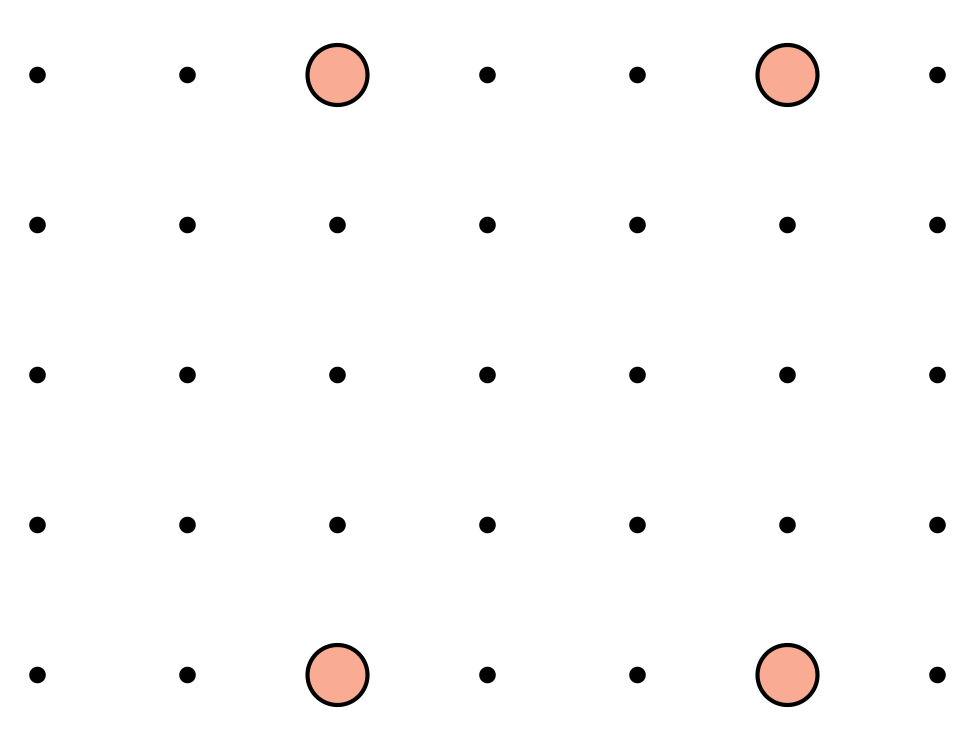 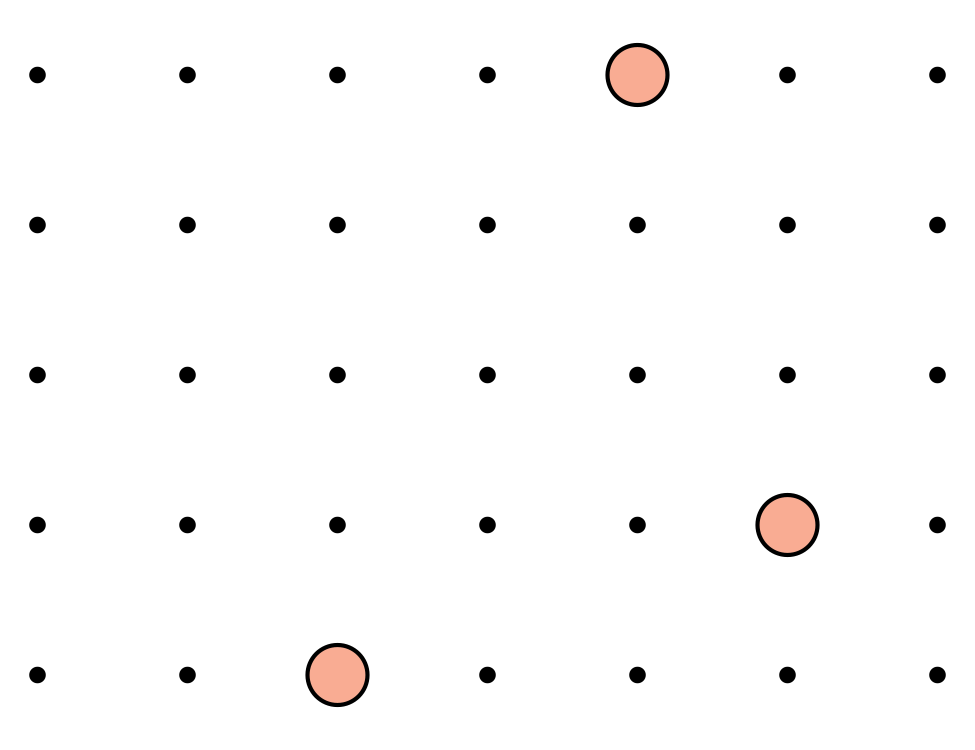 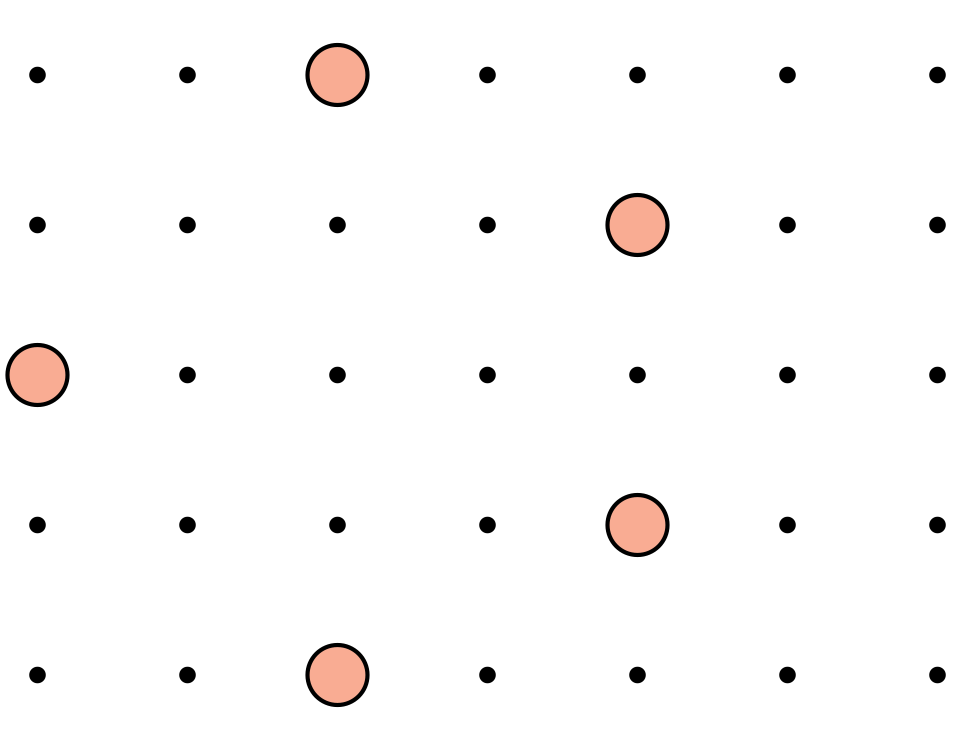 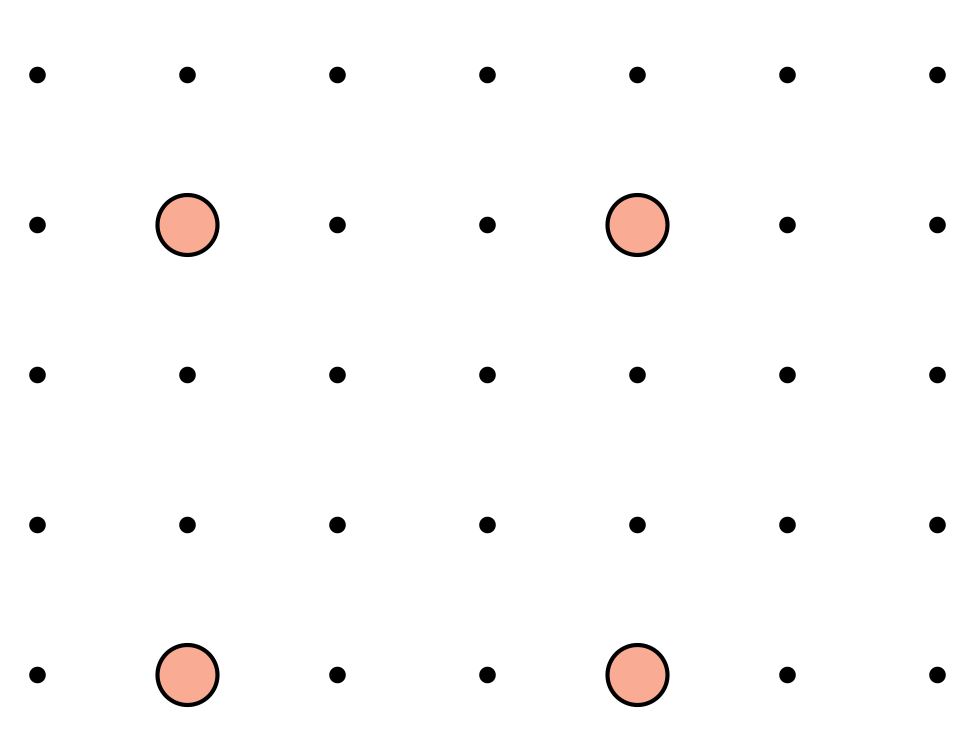 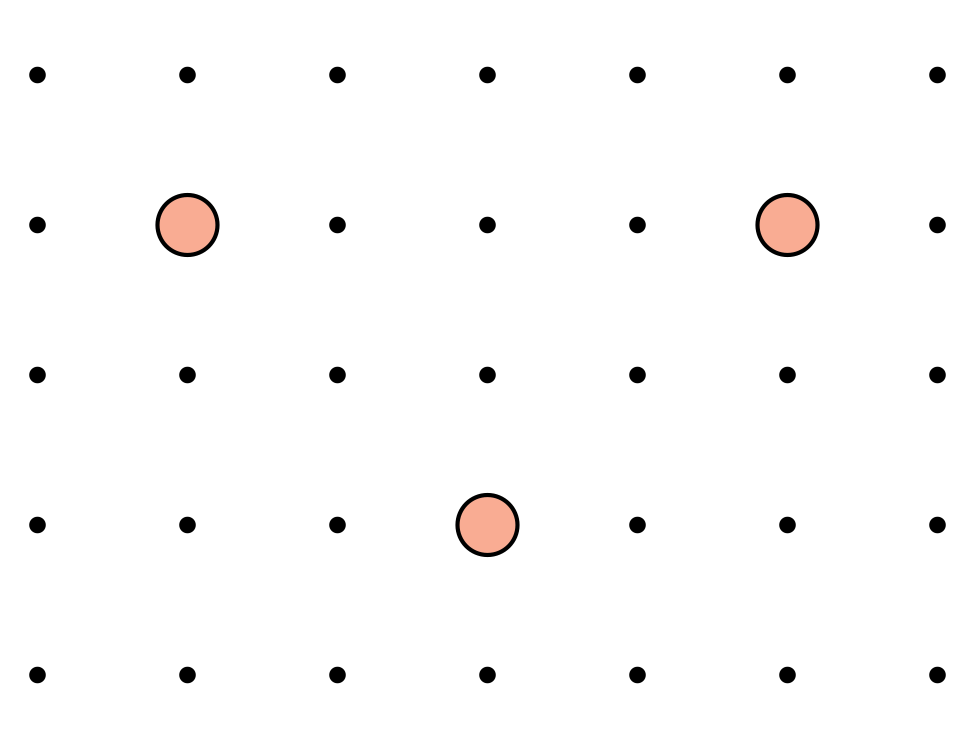 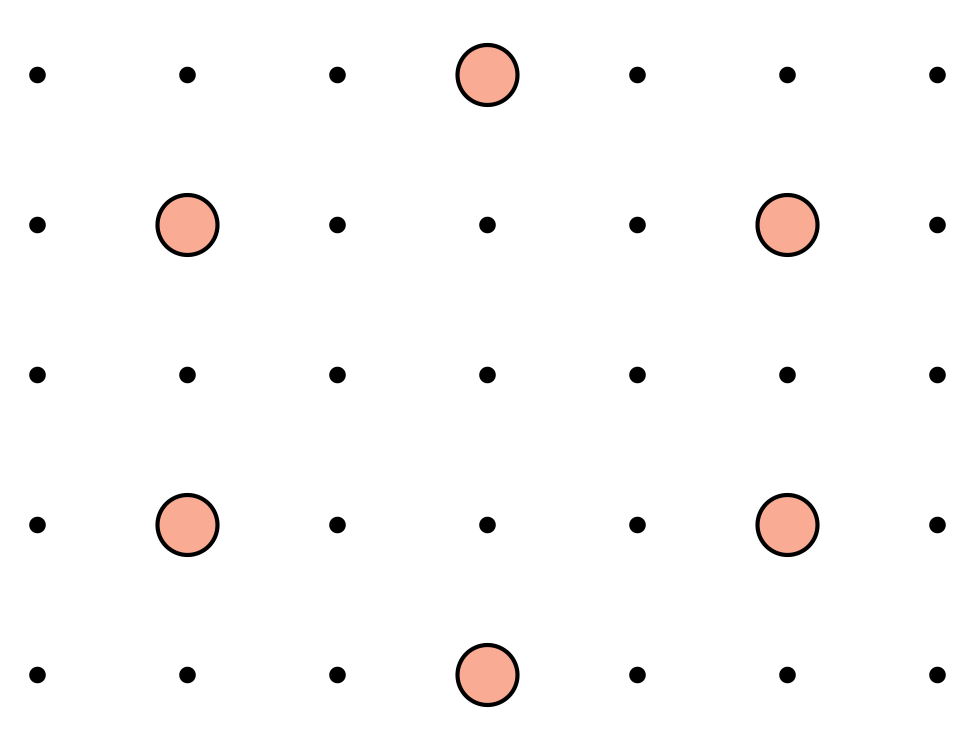 Synthesis: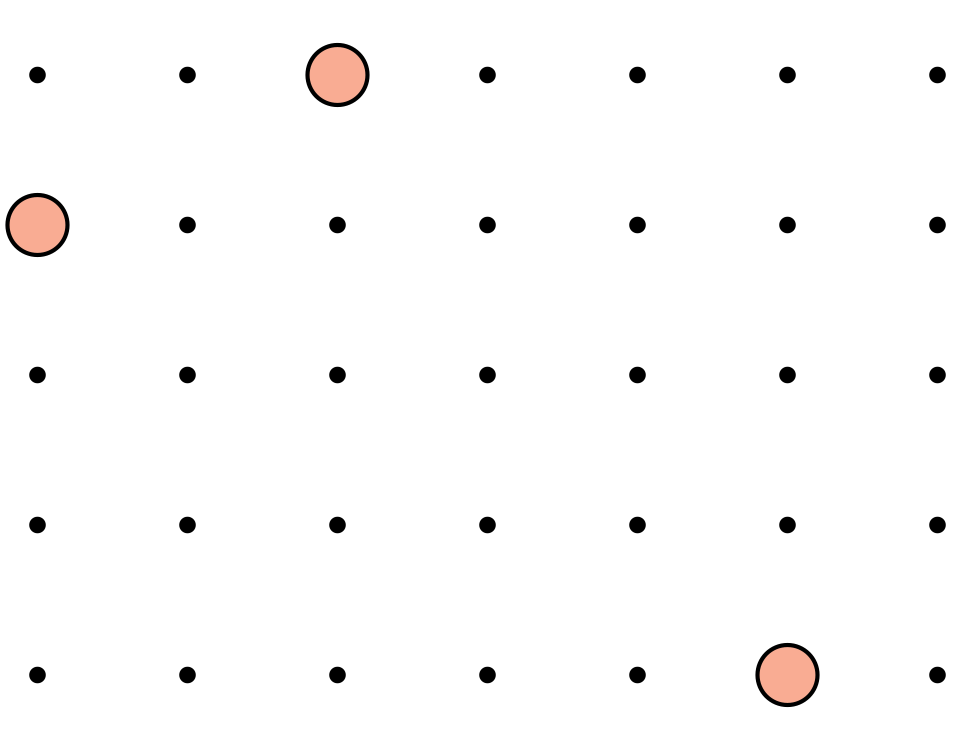 2 Describe and Draw ShapesImages for Launch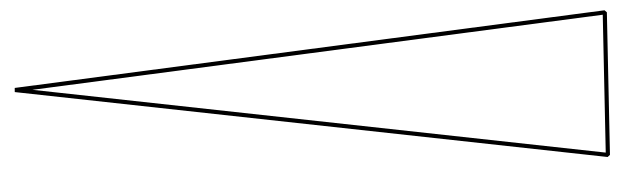 Student Task Statement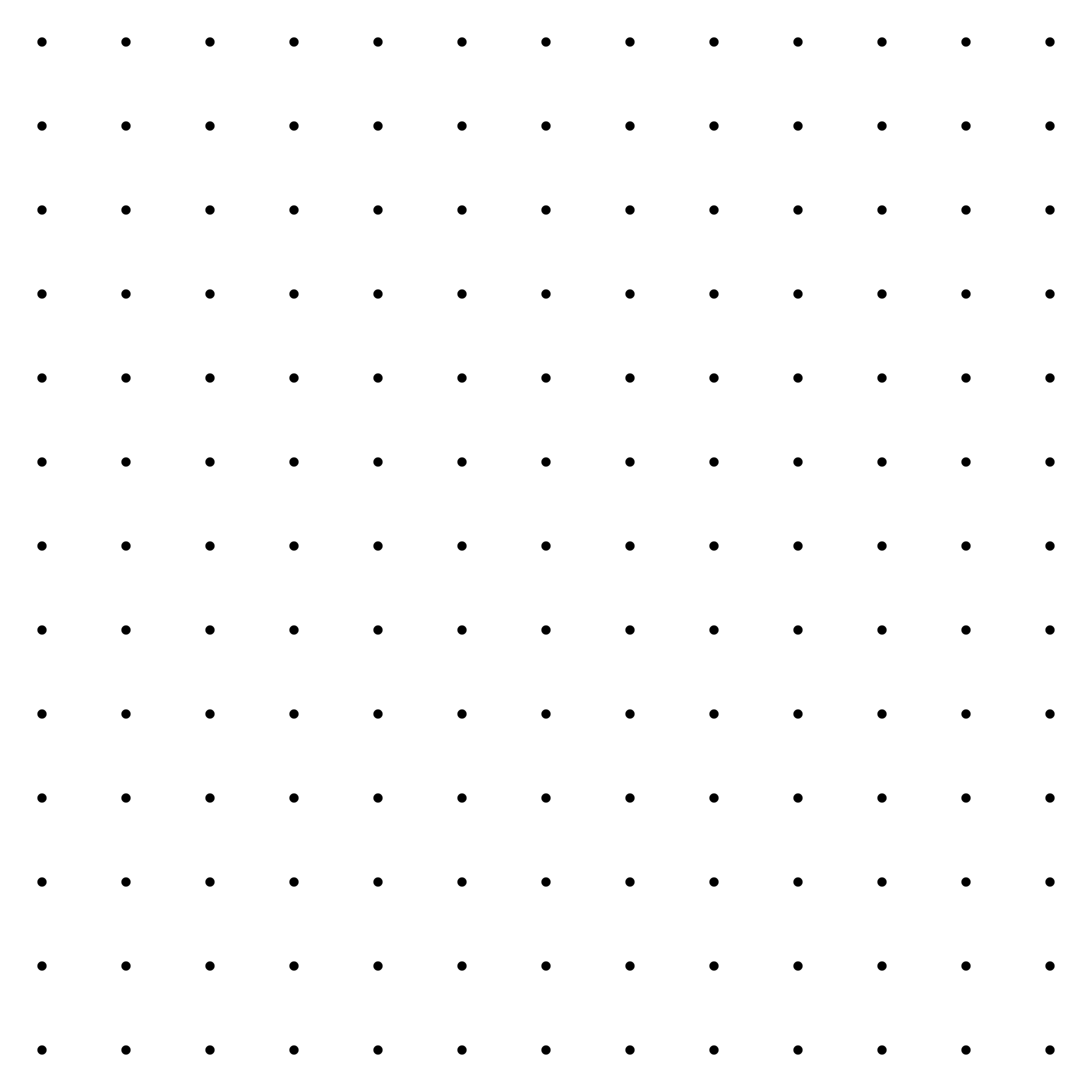 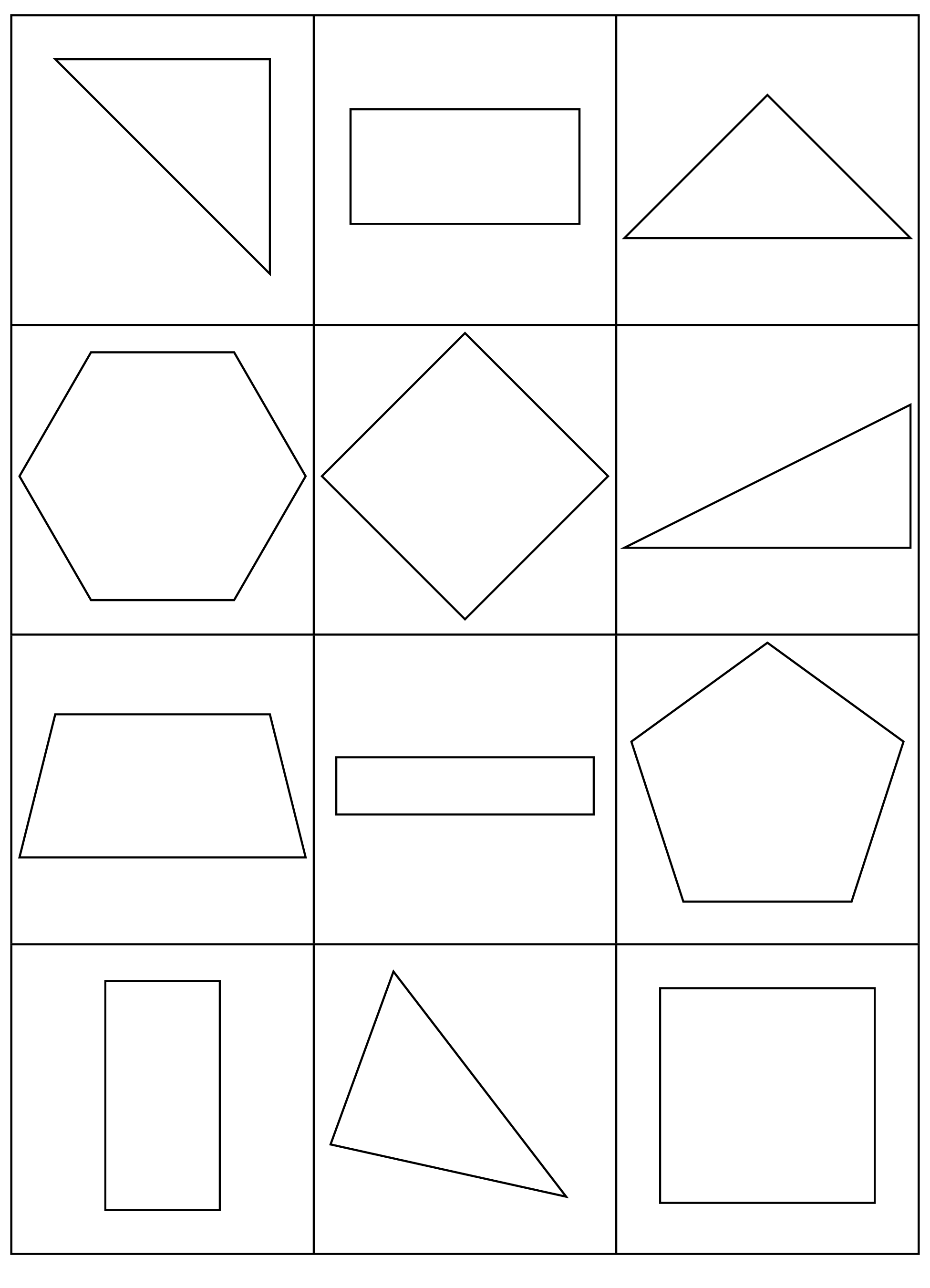 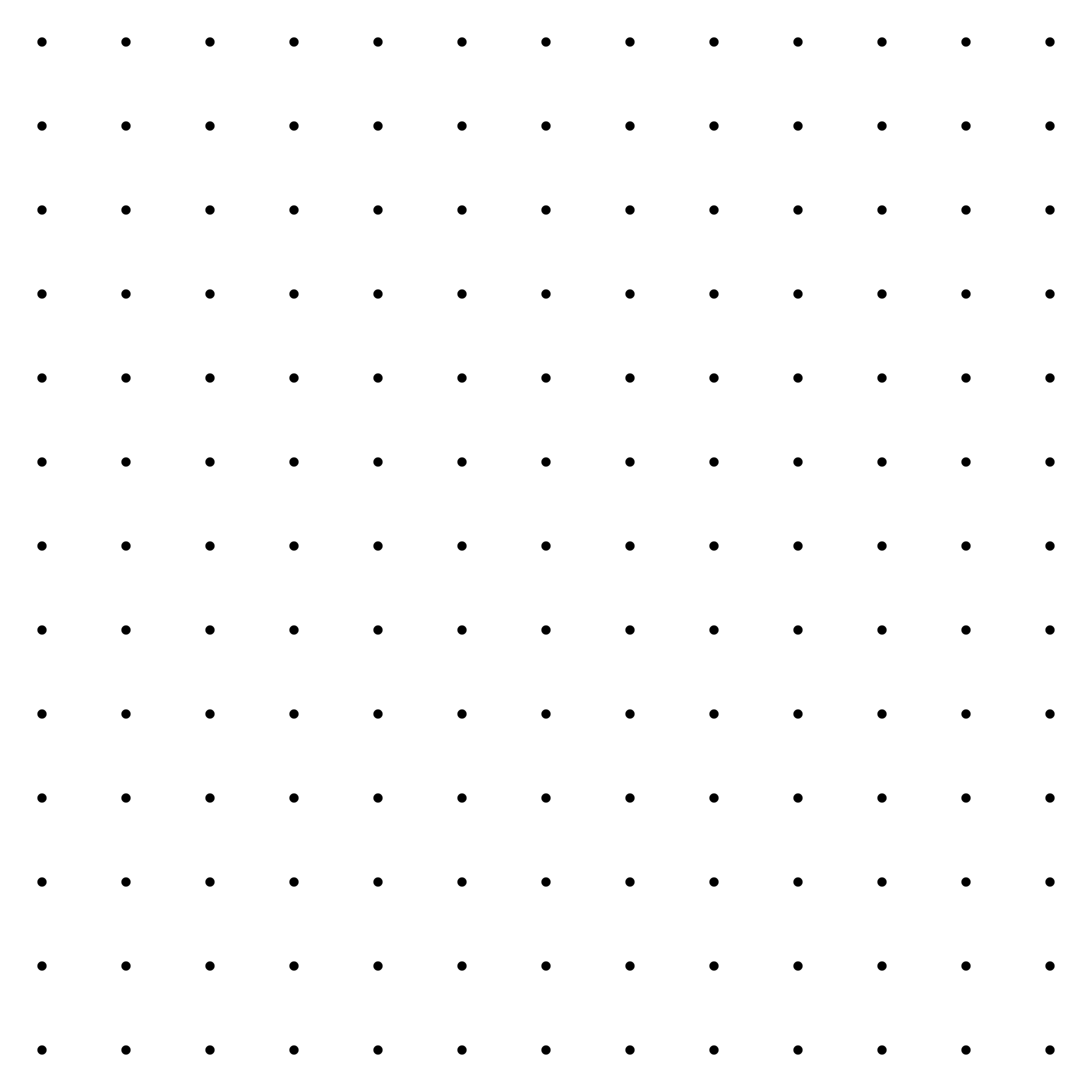 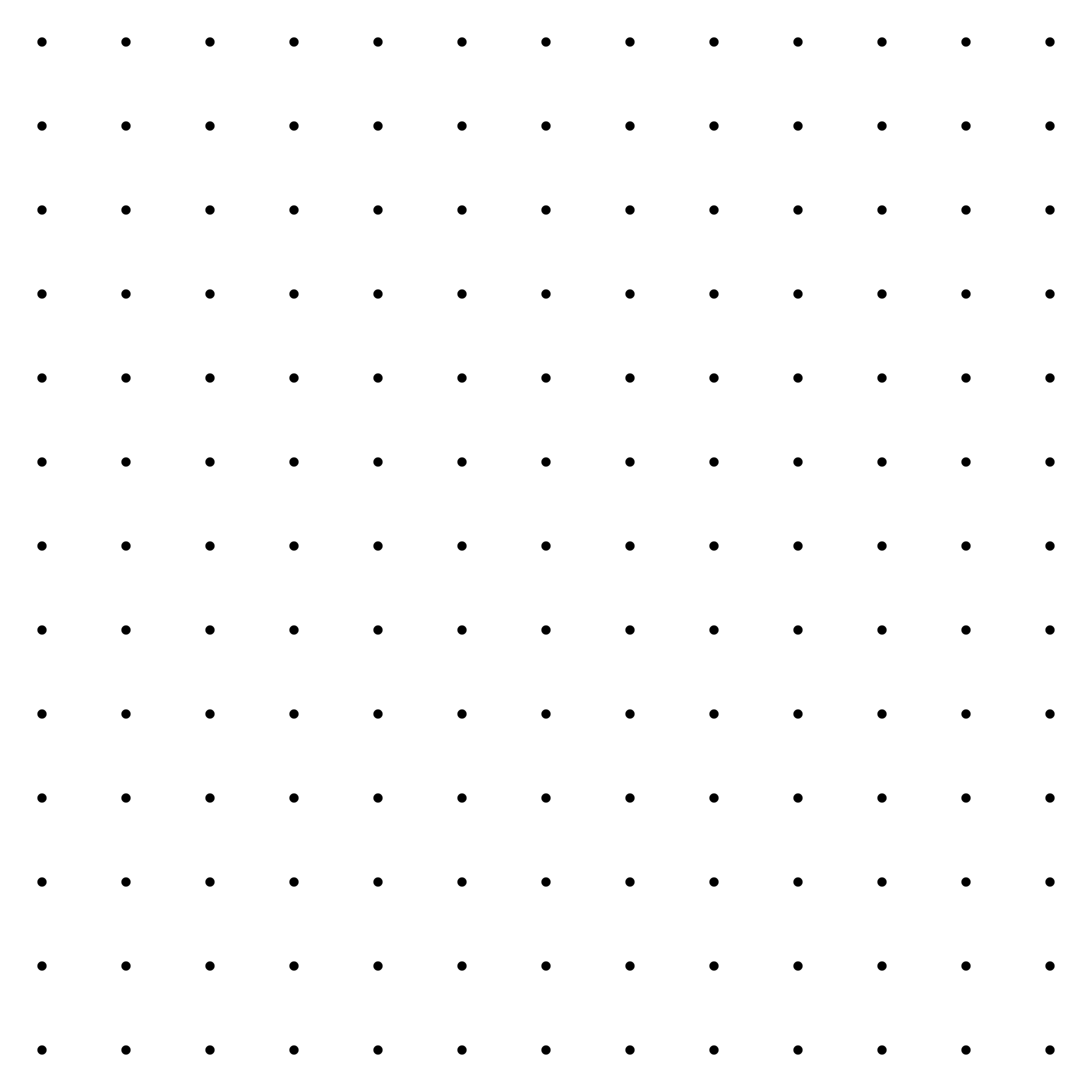 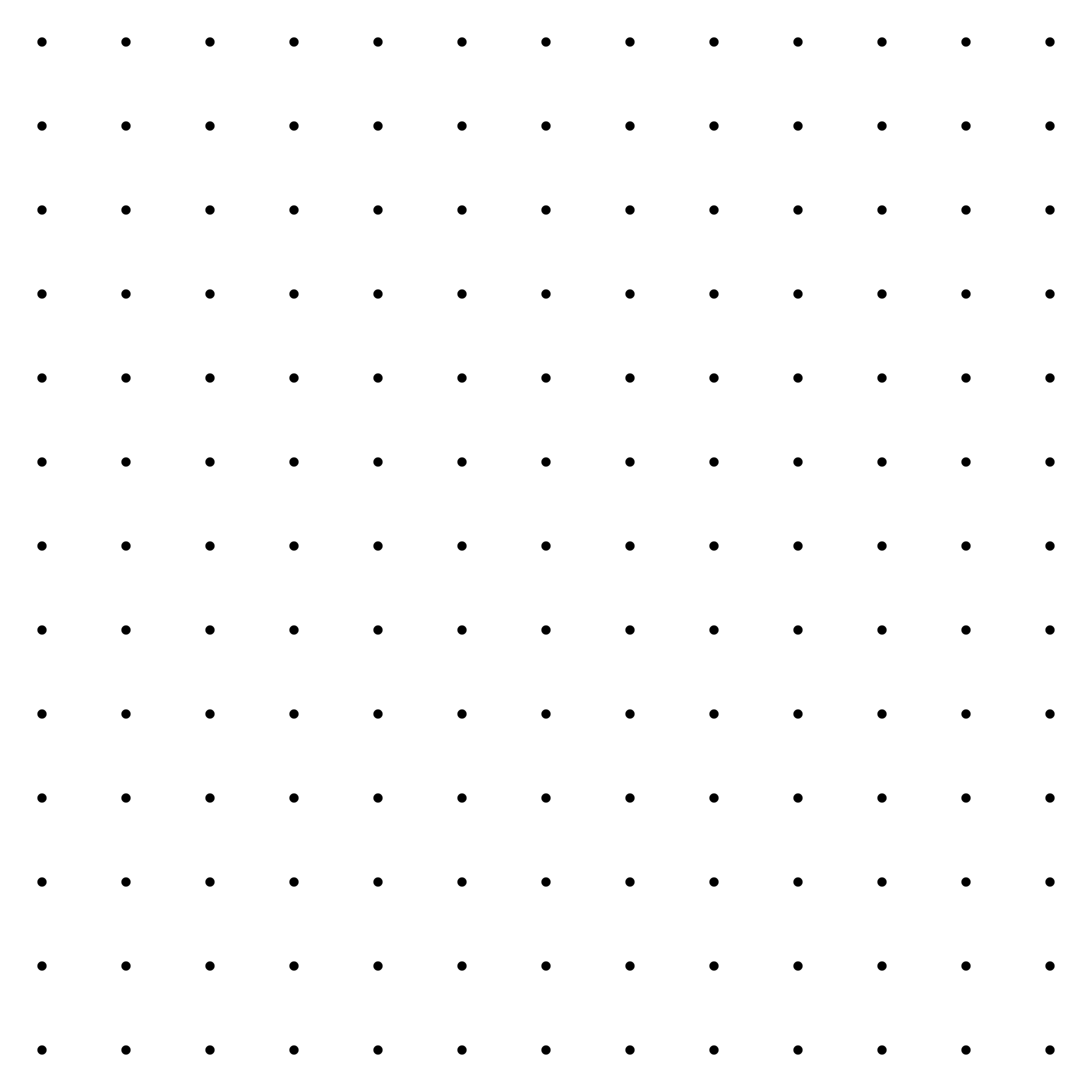 3 Introduce Build Shapes, Describe the Flat ShapeStudent Task Statement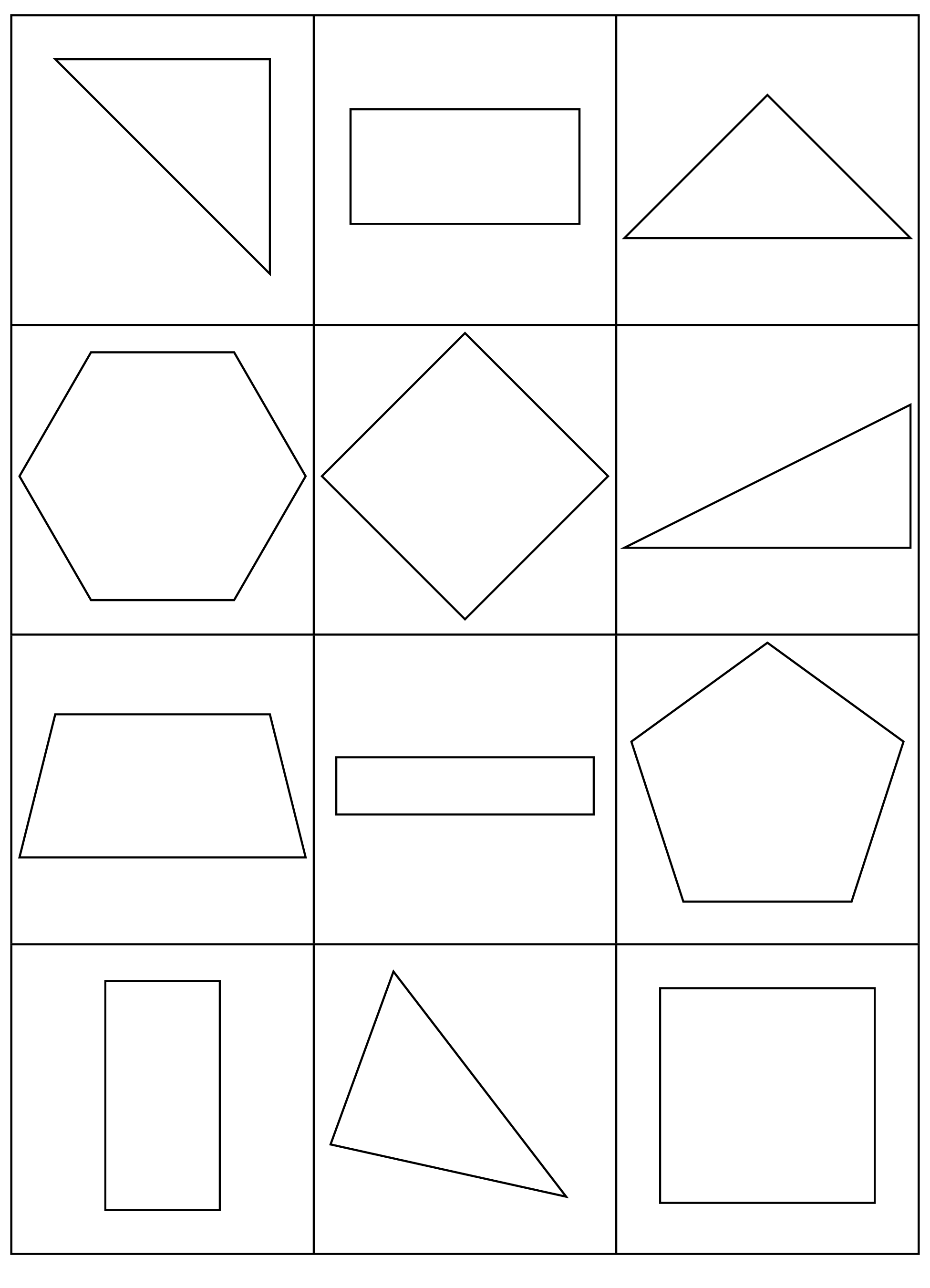 Choose a center.Build Shapes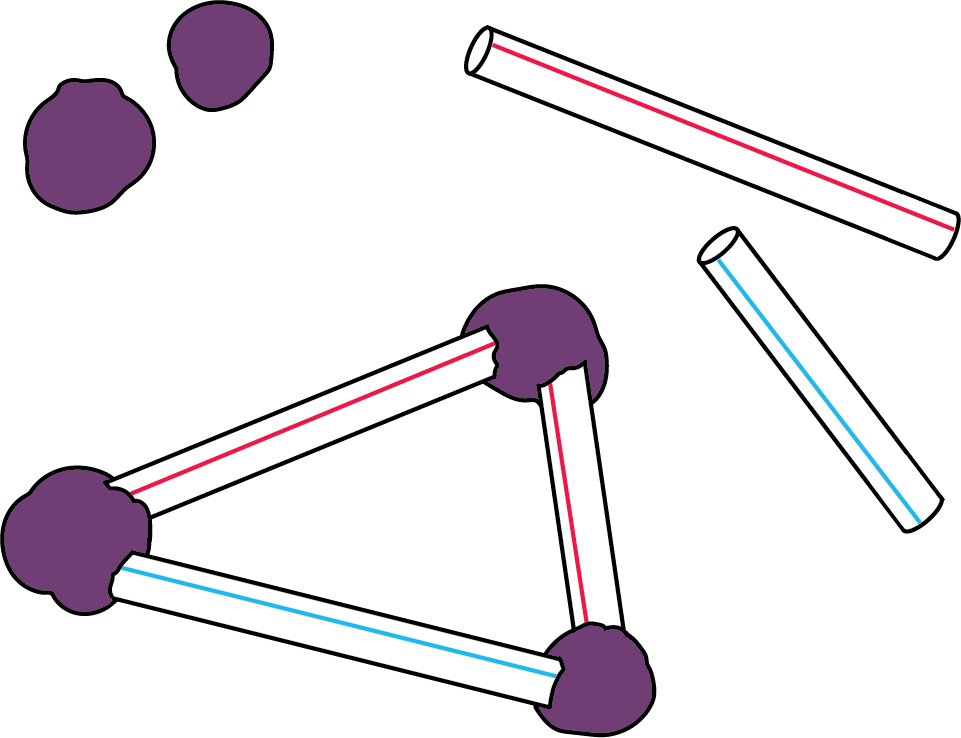 Counting Collections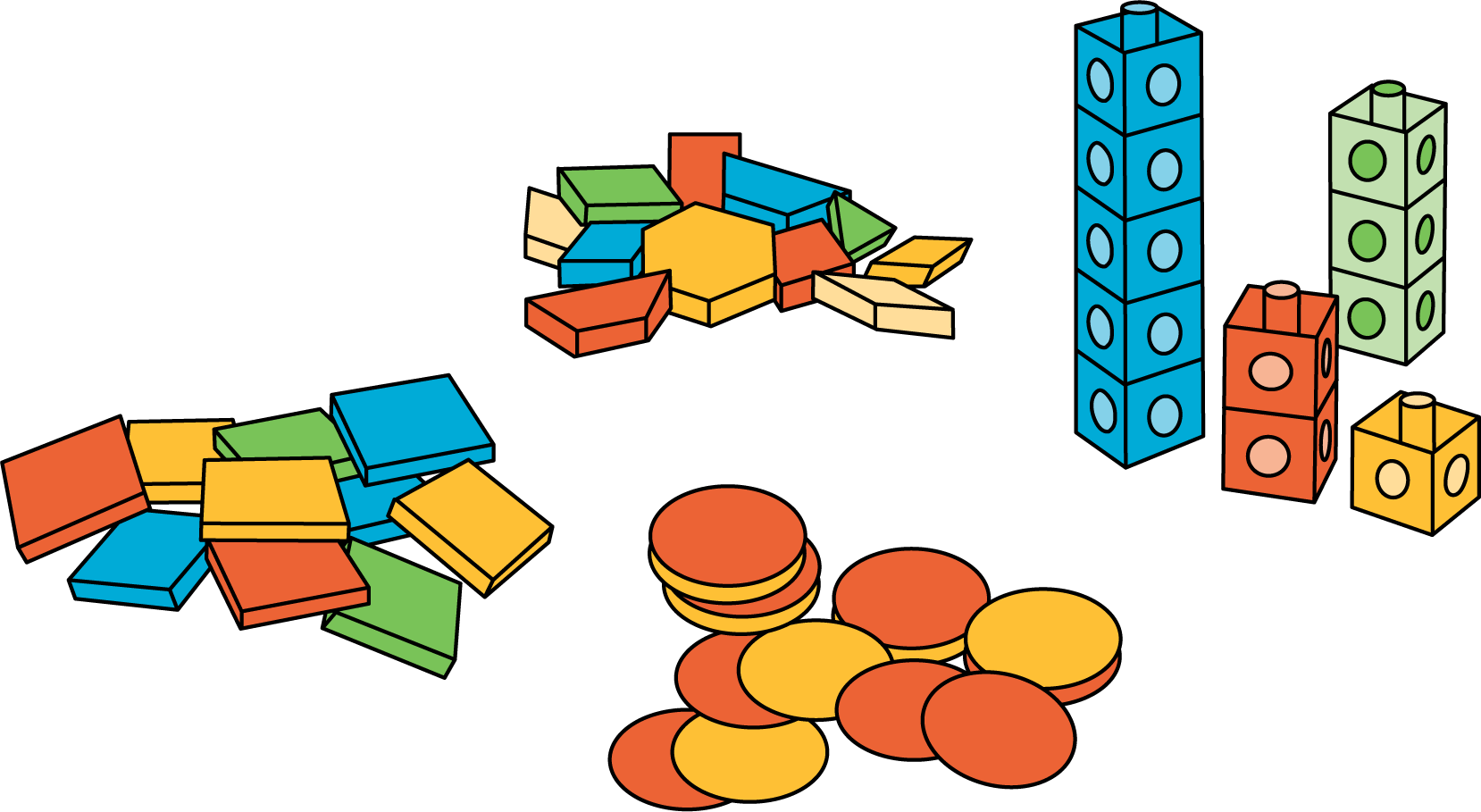 Which One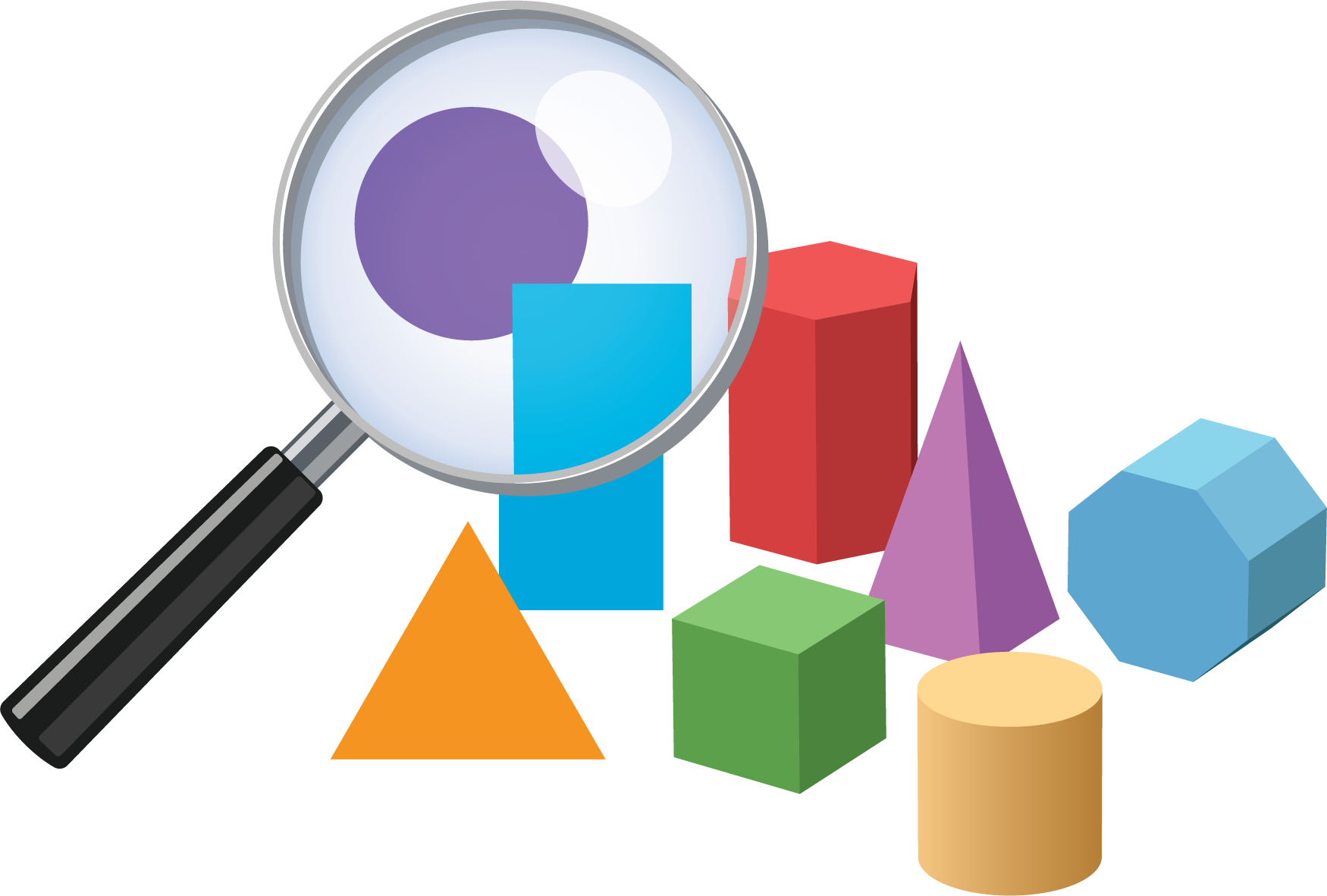 Picture Books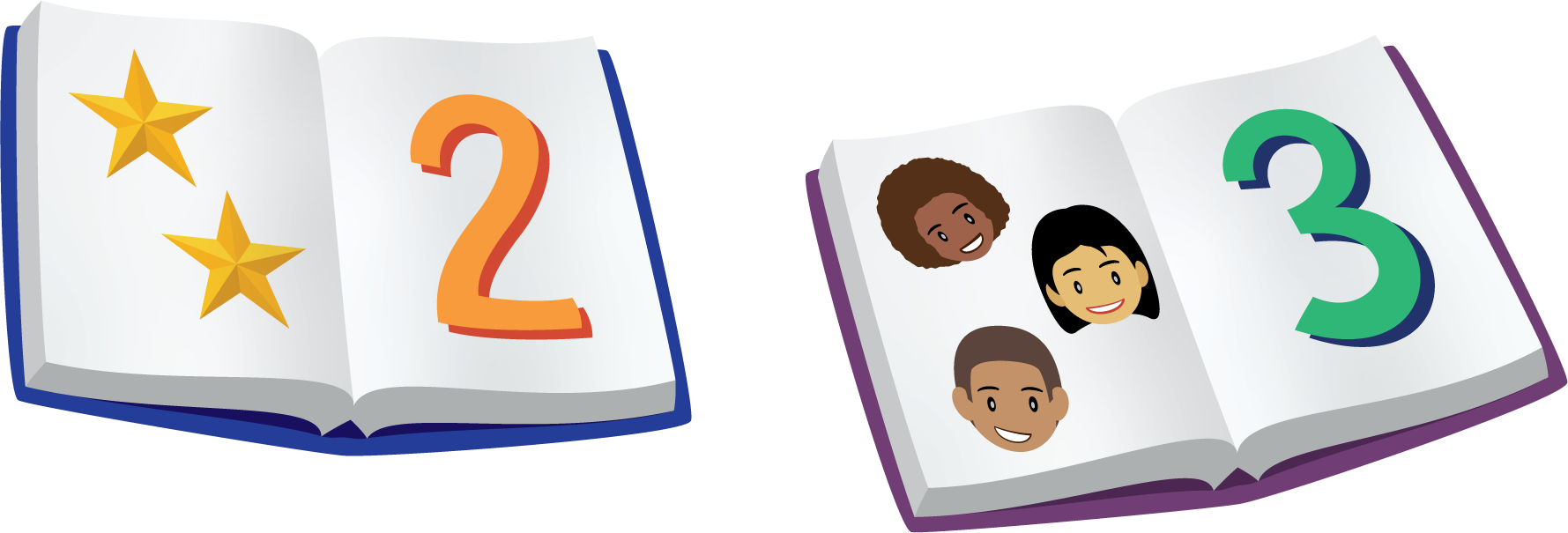 Bingo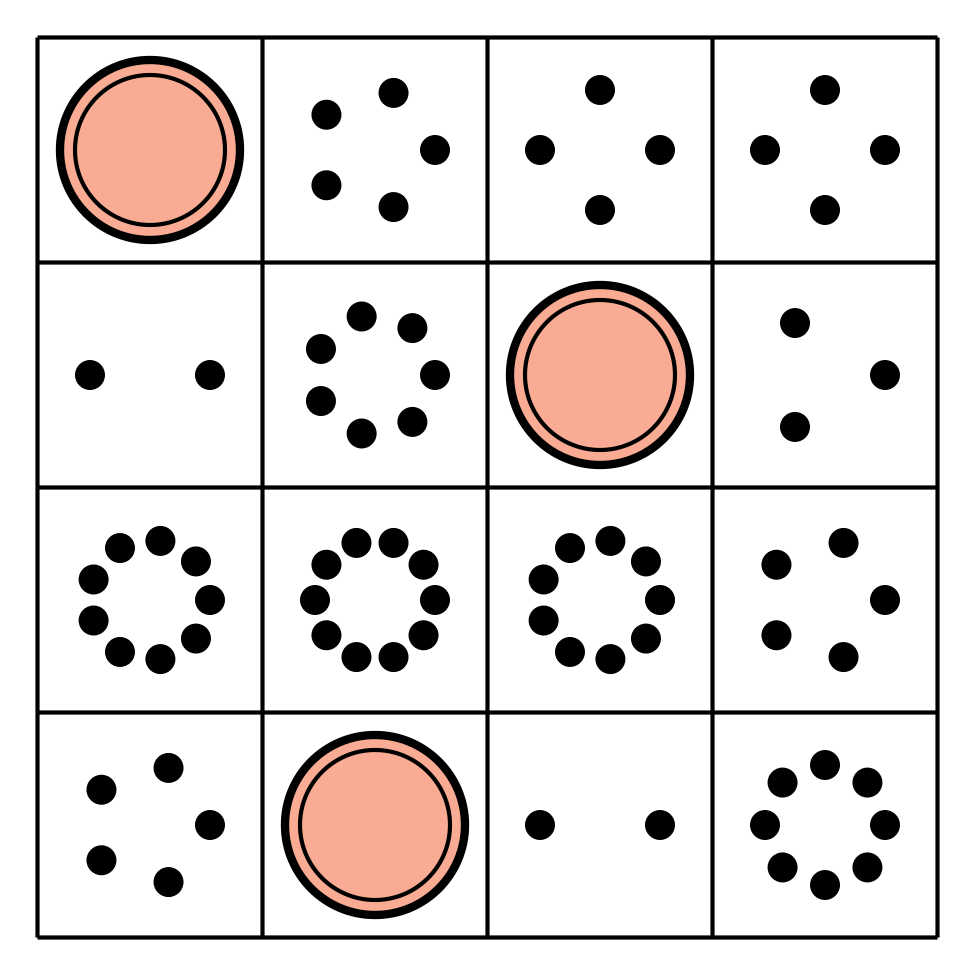 Shake and Spill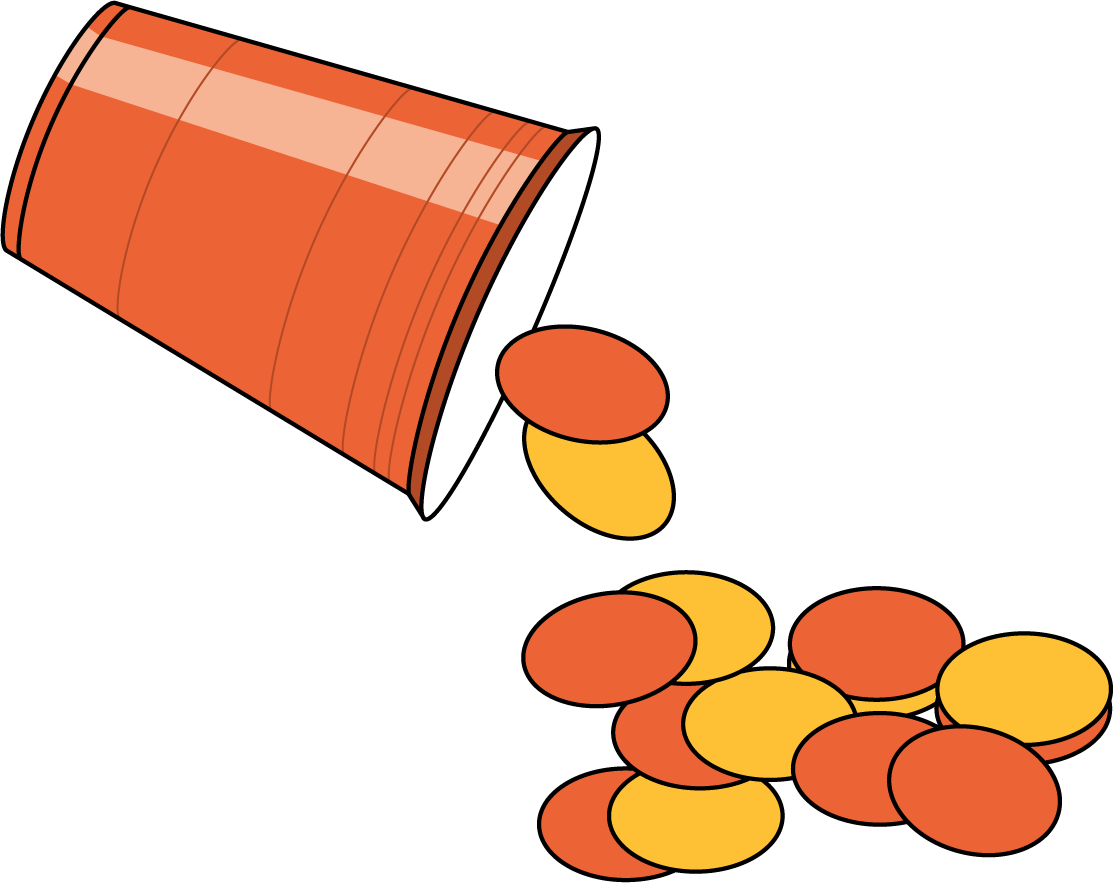 Images for Activity Synthesis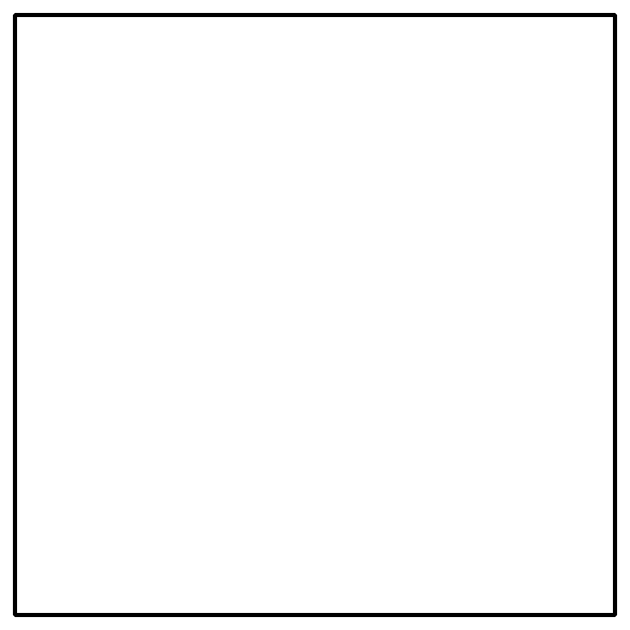 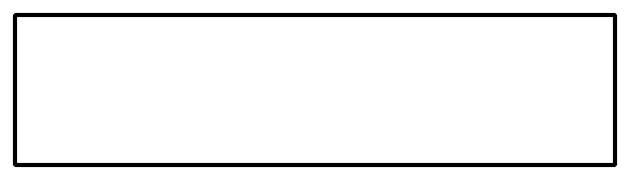 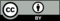 © CC BY 2021 Illustrative Mathematics®